2013 - 2022 гг. - Руководство творческой группой учителей школы «Конструирование урока в логике ФГОС»; с 2022 г. - Руководство творческой  группой учителей «Функциональная грамотность. Математическая грамотность»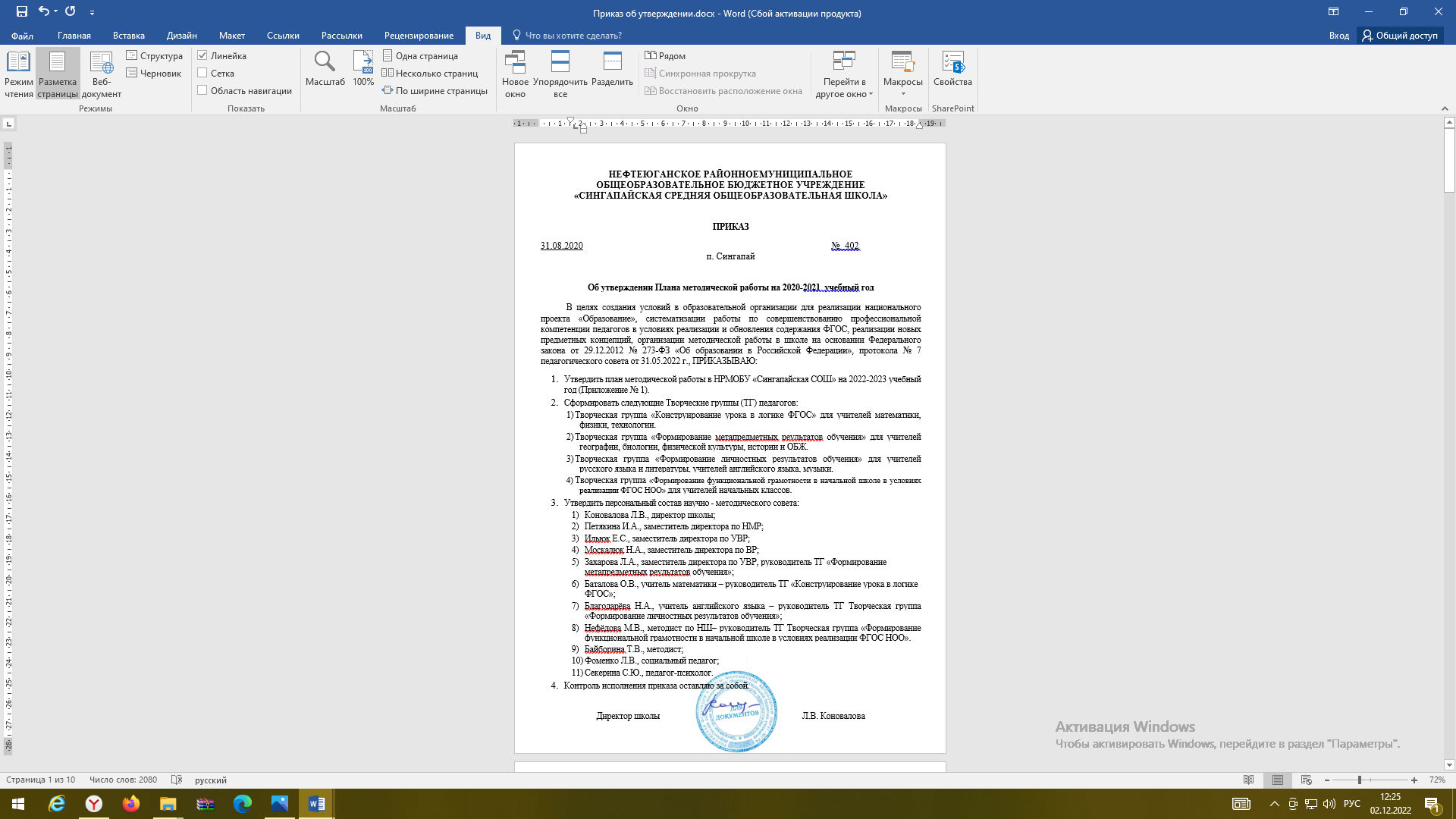 Участие в работе районного методического объединения учителей математики, взаимодействие с учителями математики Нефтеюганского района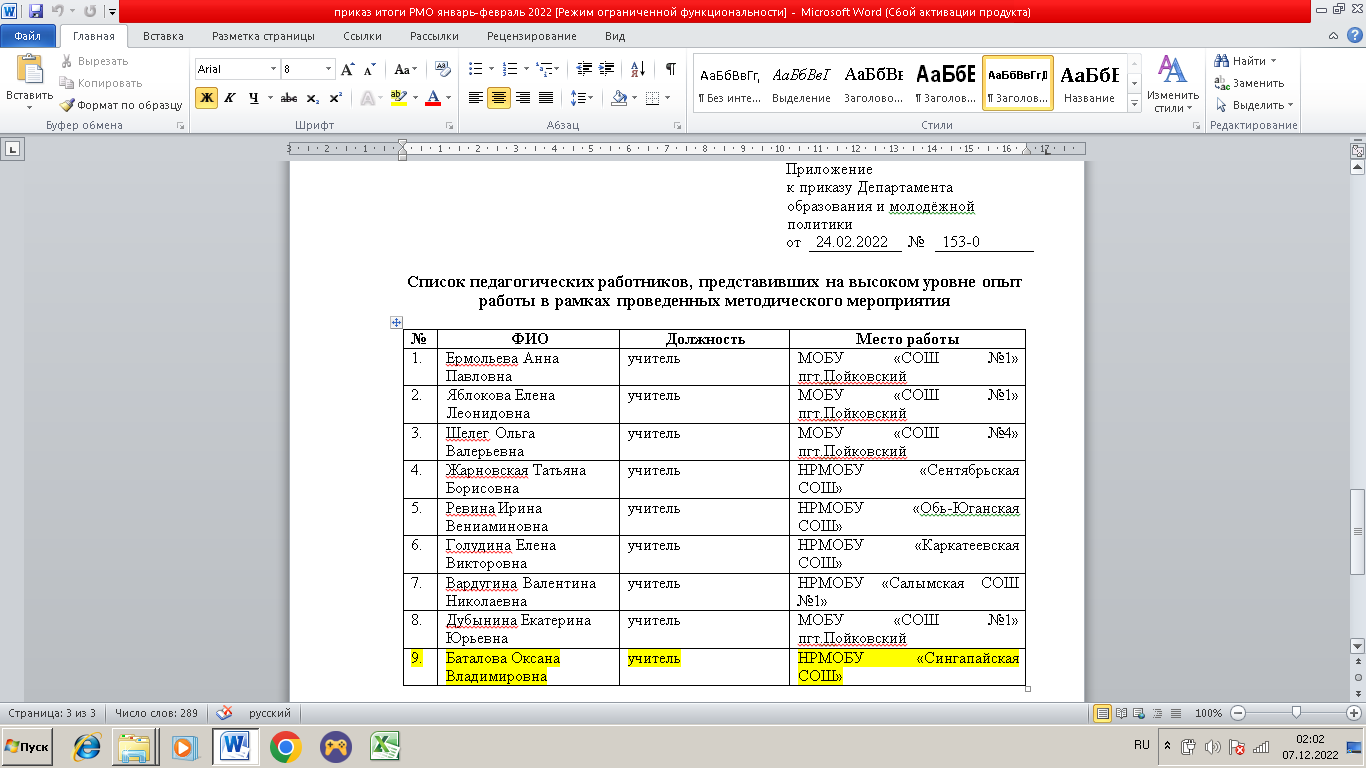 Участие в сетевых педагогических сообществах, форумах, вебинарах на образовательных порталах и сайтах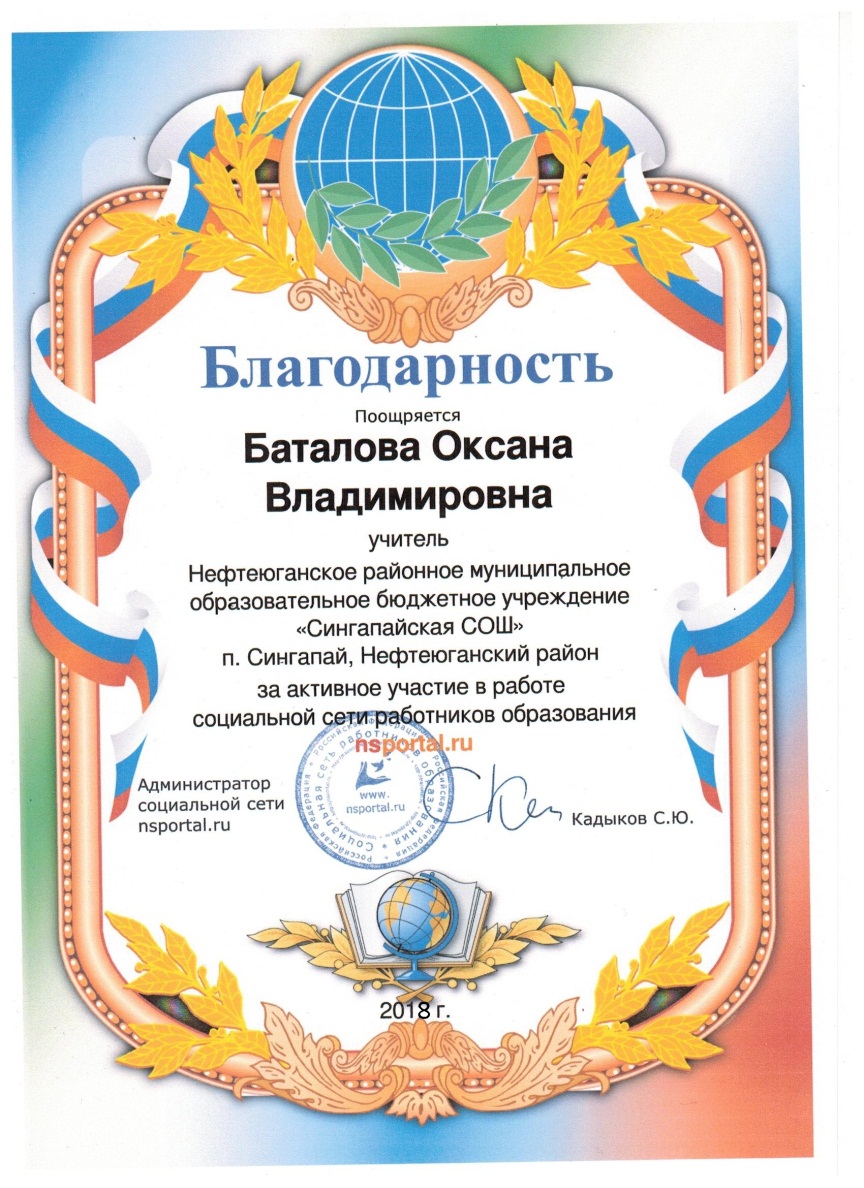 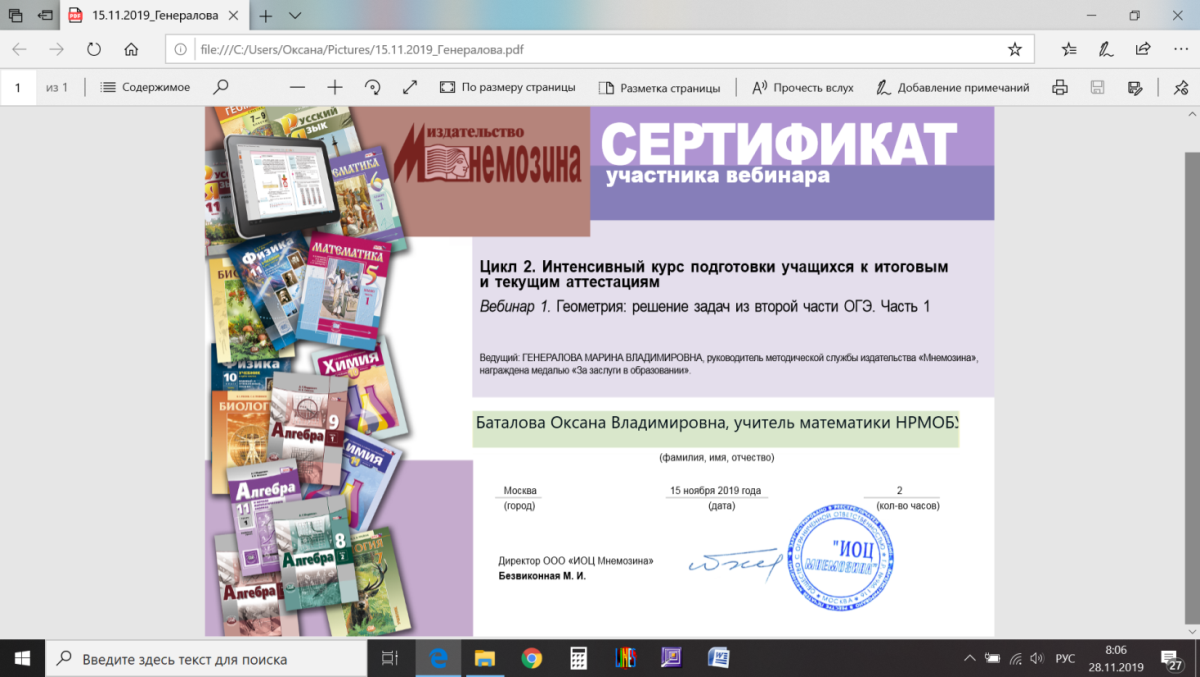 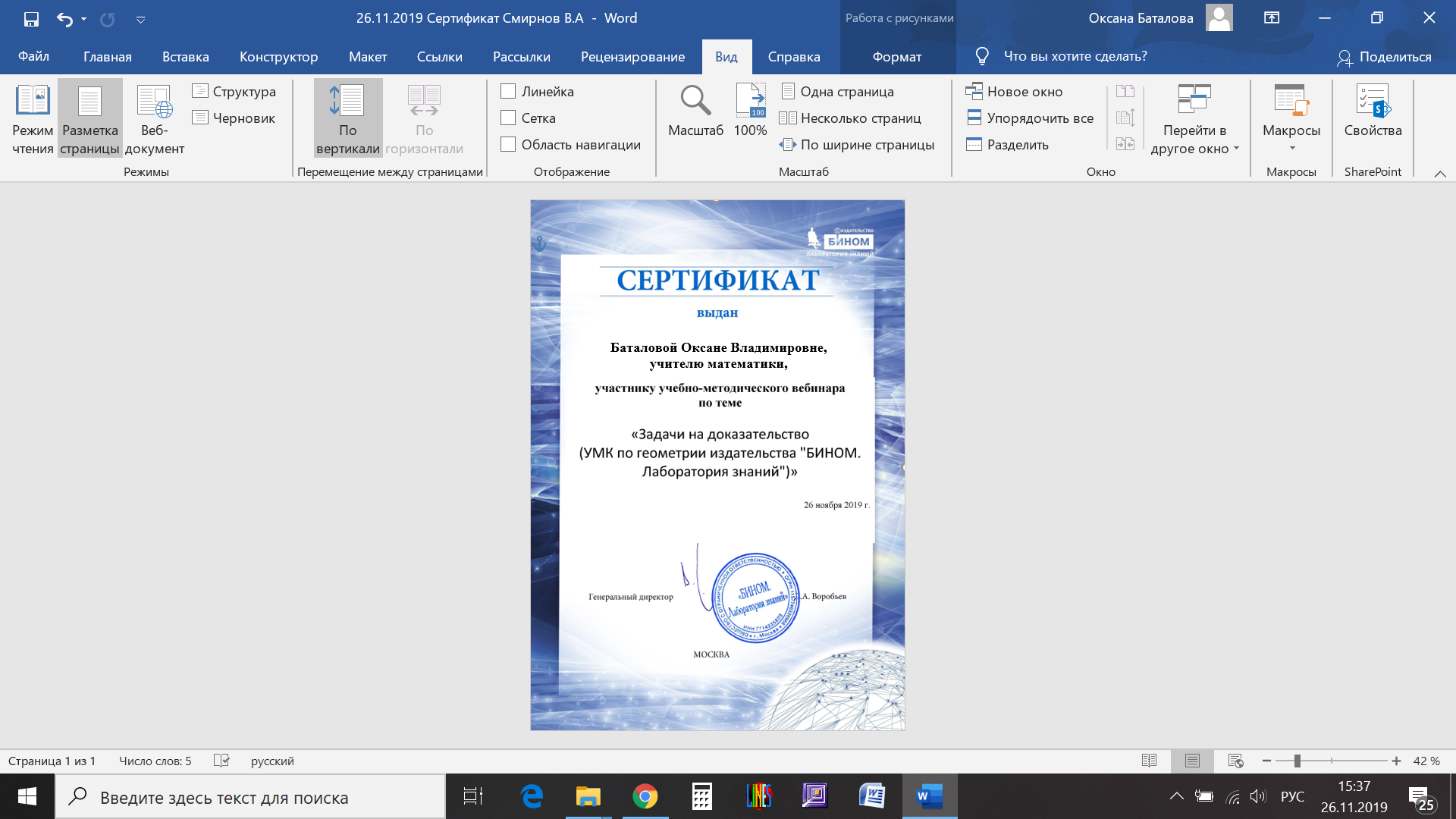 Деятельность в составе экспертного жюри в программе «Шаг в будущее»  Нефтеюганского района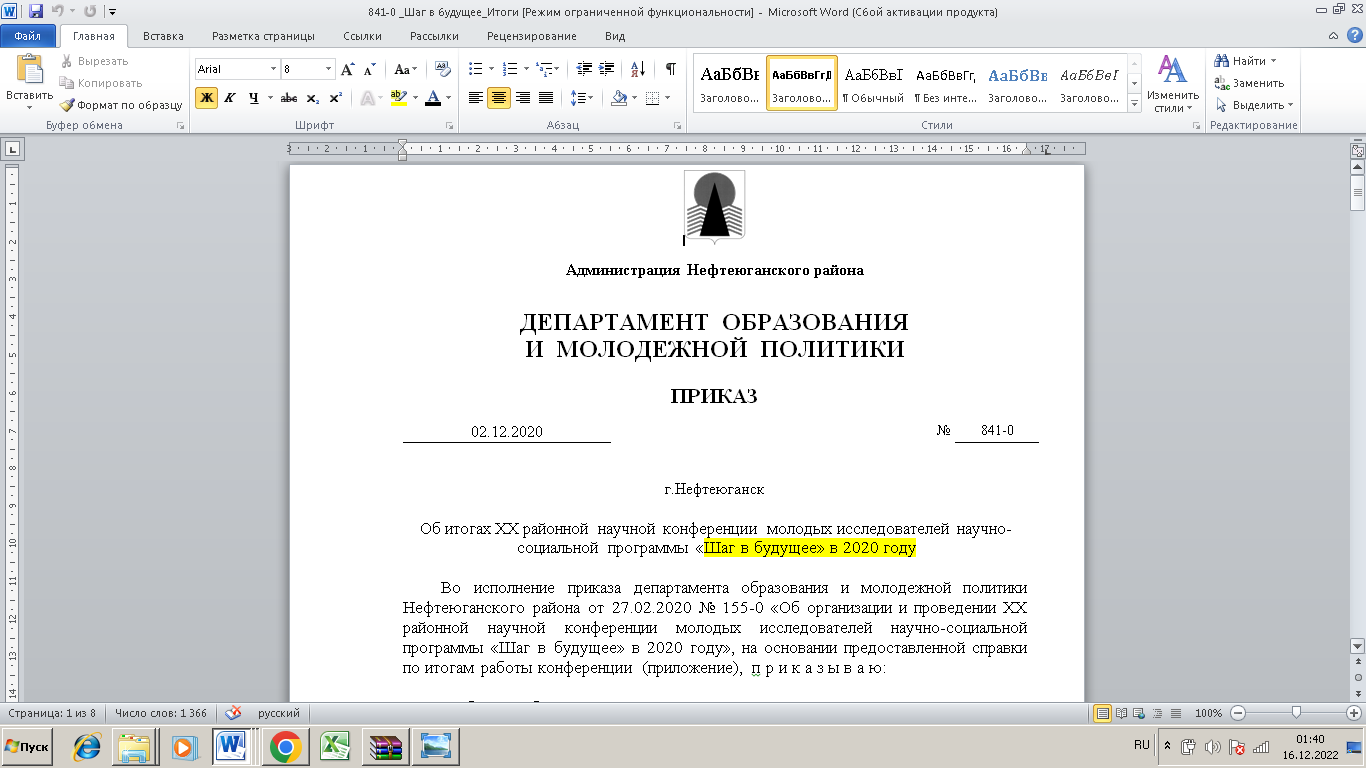 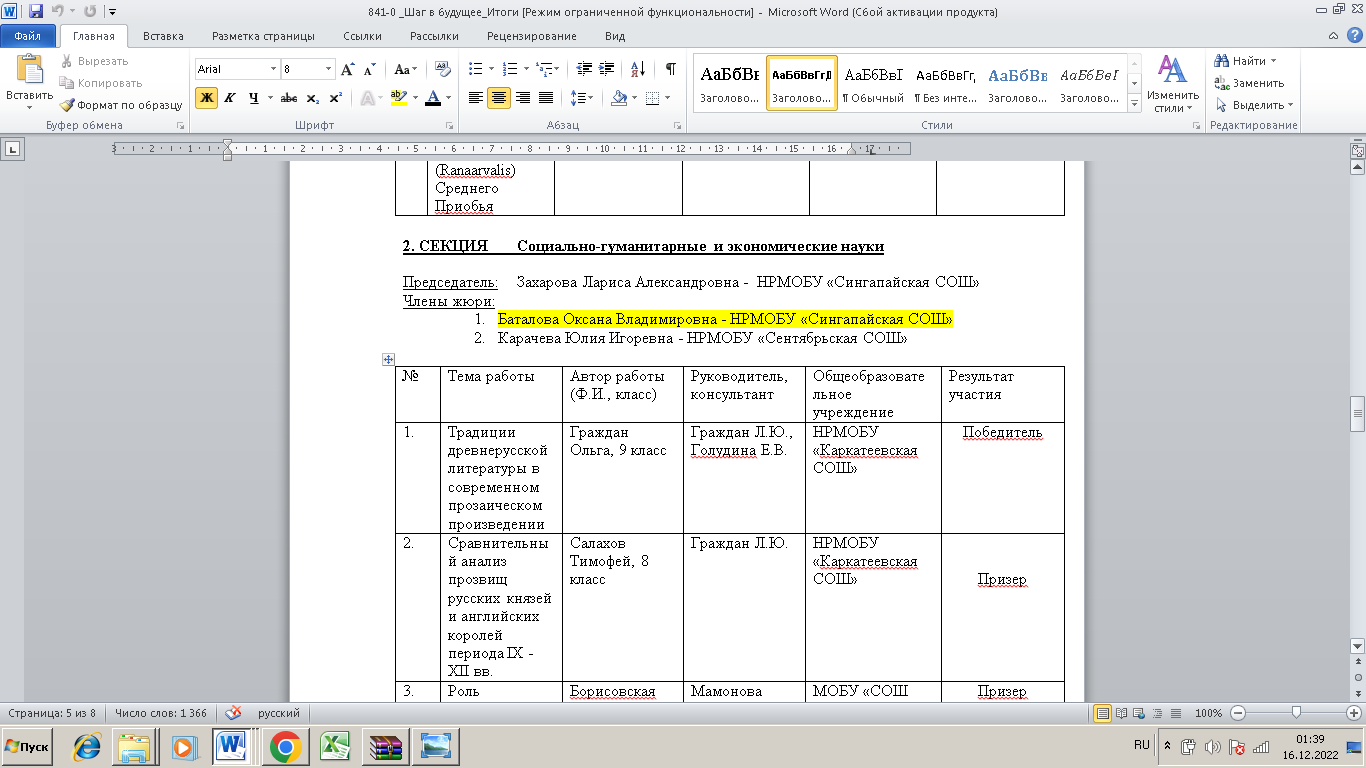 Работа в составе жюри муниципального этапа Всероссийской олимпиады школьников по предмету «Математика»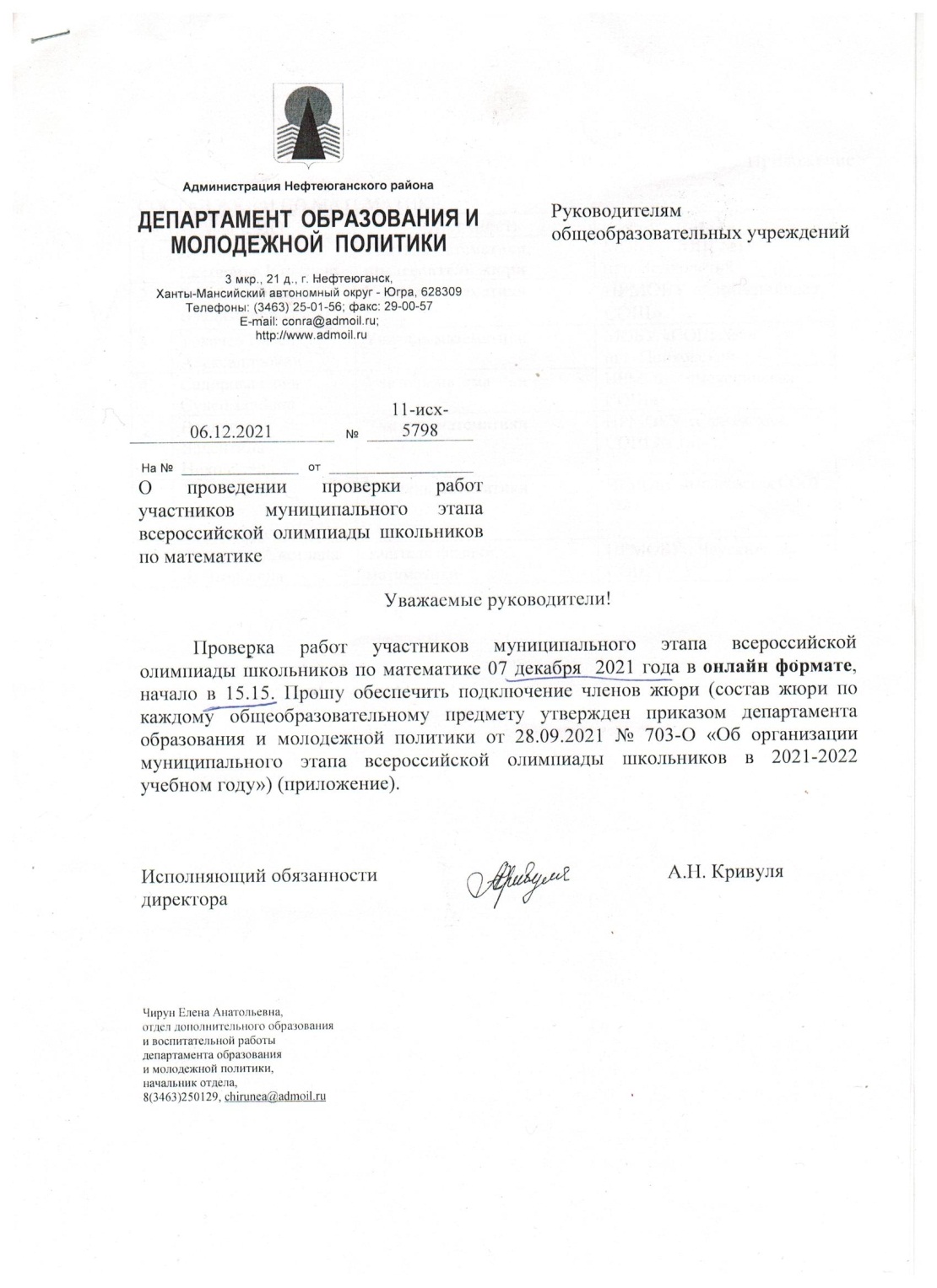 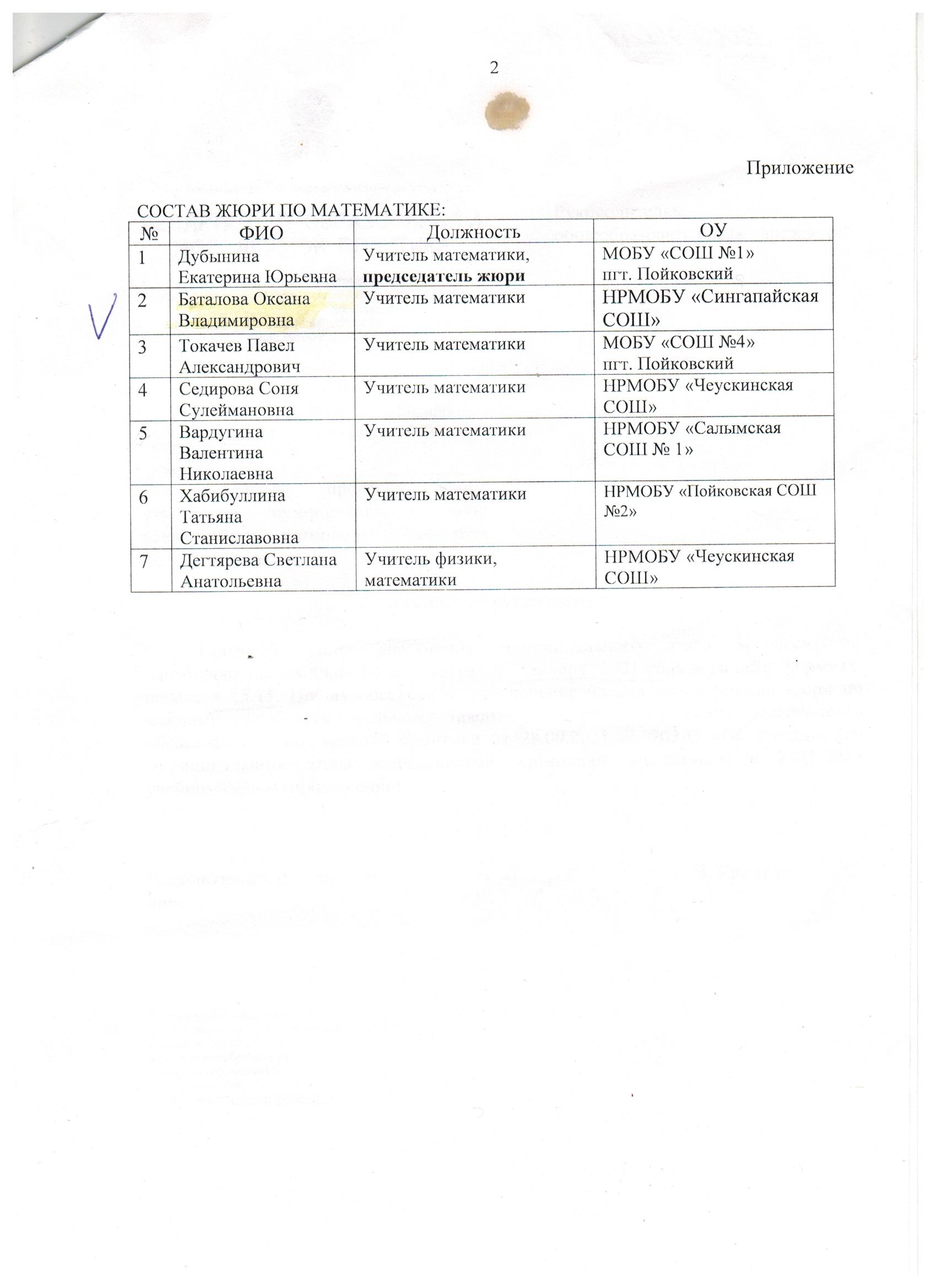 Работа в составе жюри профессиональных муниципальных конкурсовЕжегодное участие в муниципальной образовательной акции «Педагогический диктант»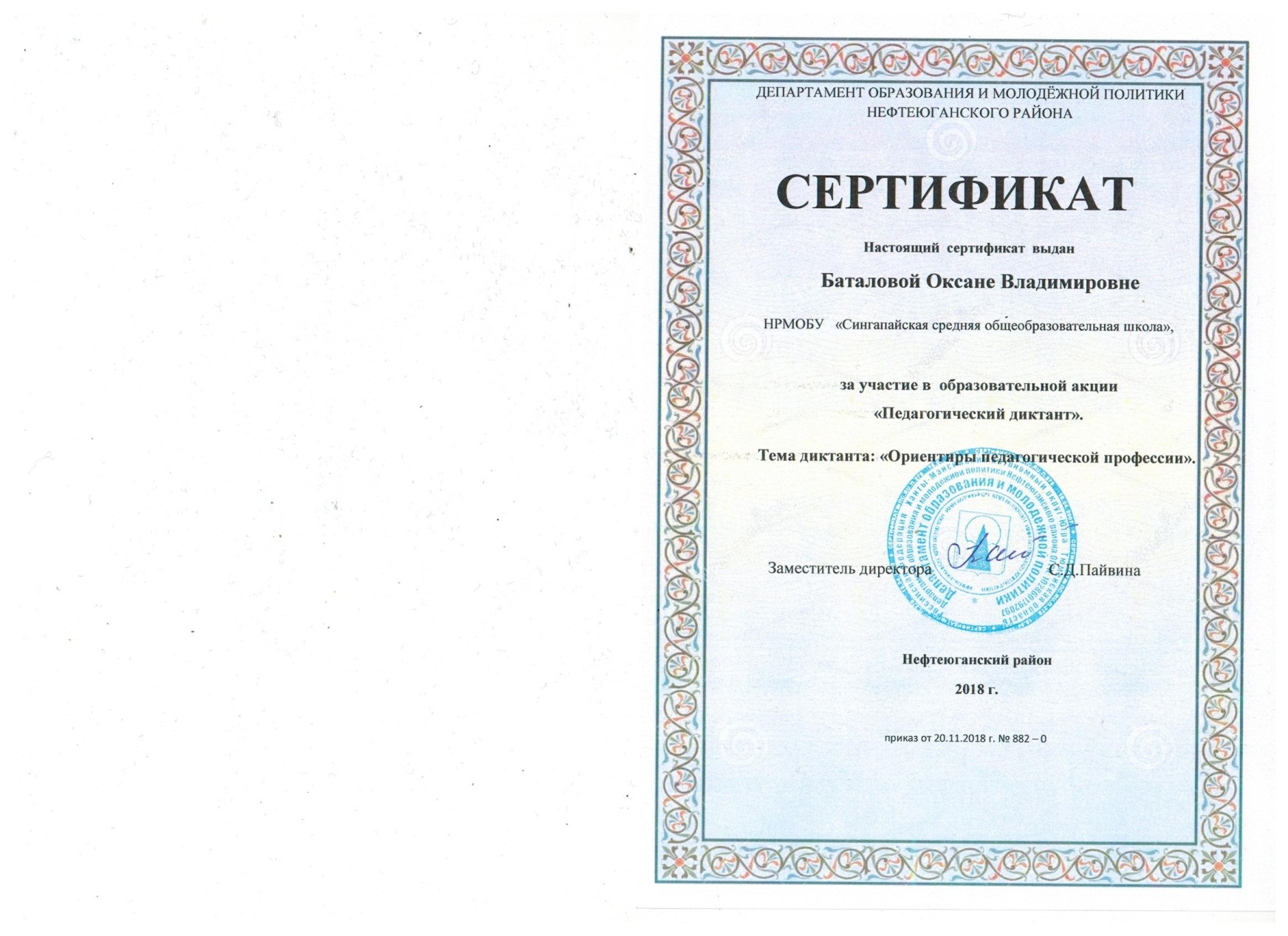 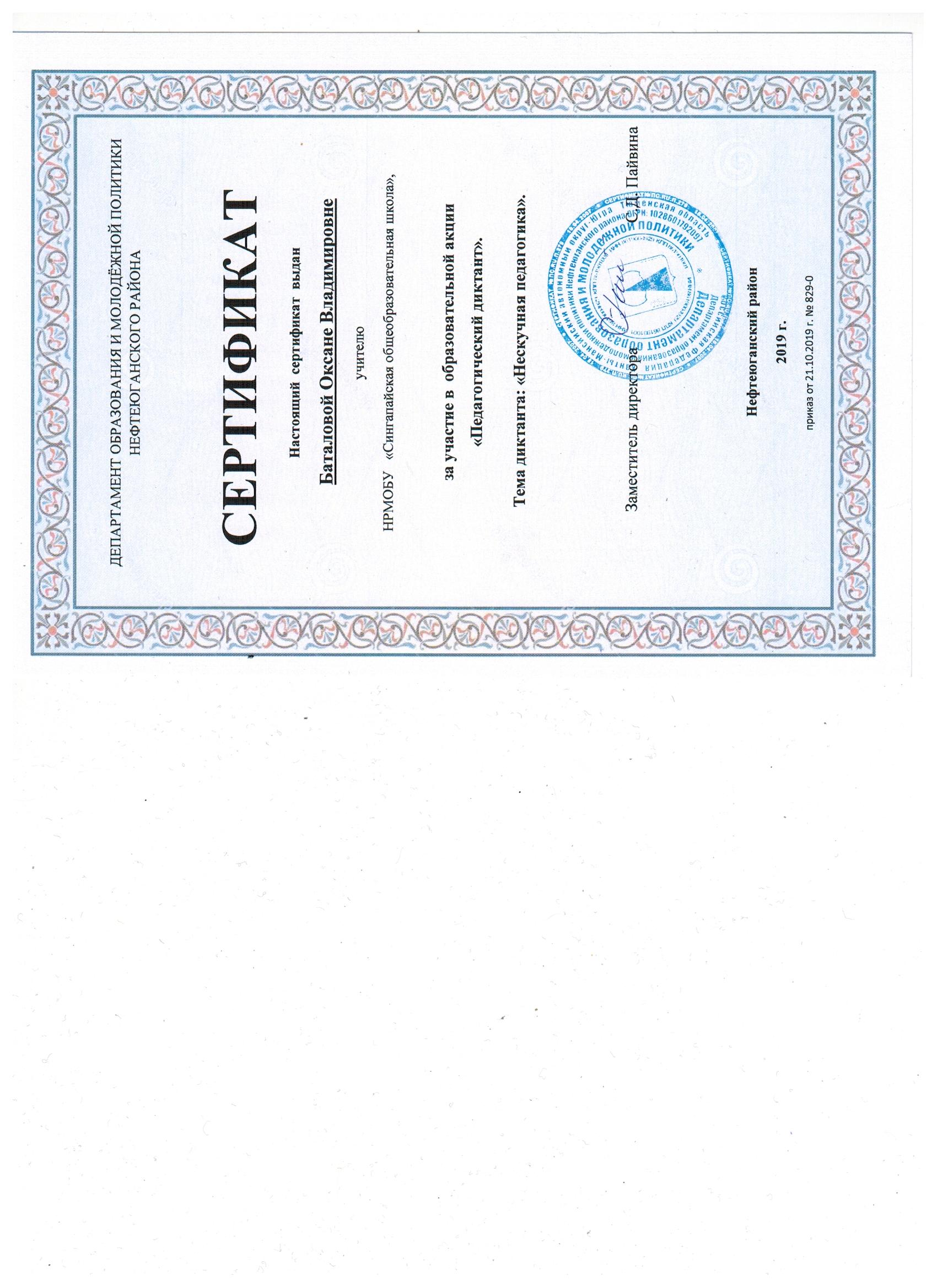 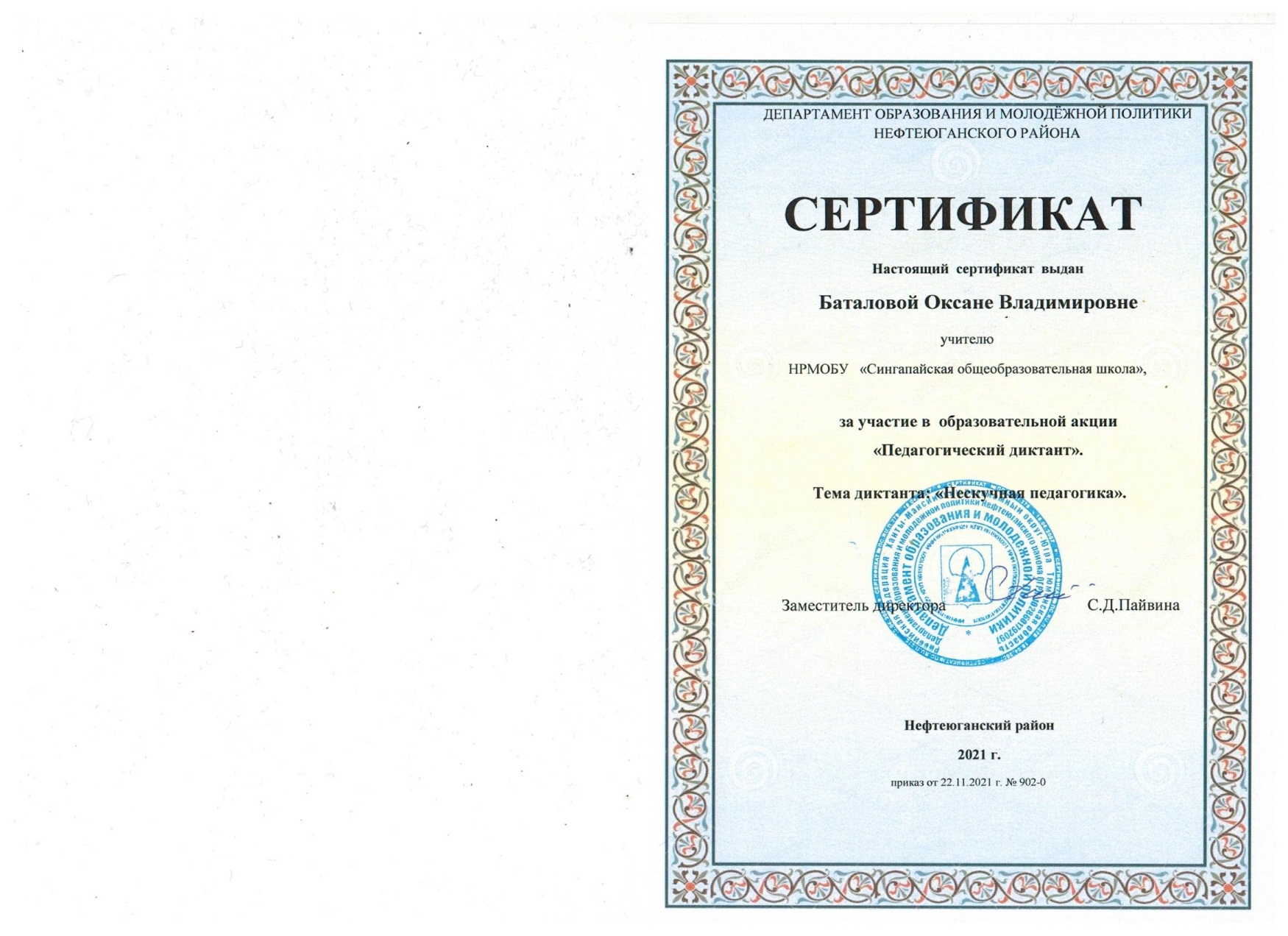 